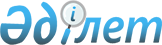 Шығыс Қазақстан облысы әкімдігінің 2021 жылғы 28 сәуірдегі № 157 "Шығыс Қазақстан облысының ауыз сумен жабдықтаудың баламасыз көздері болып табылатын сумен жабдықтаудың ерекше маңызды оқшау жүйелерінің тізбесін бекіту туралы" қаулысына өзгеріс енгізу туралыШығыс Қазақстан облысы әкімдігінің 2023 жылғы 7 ақпандағы № 26 қаулысы. Шығыс Қазақстан облысының Әділет департаментінде 2023 жылғы 14 ақпанда № 8817-16 болып тіркелді
      Шығыс Қазақстан облысының әкімдігі ҚАУЛЫ ЕТЕДІ:
      1. Шығыс Қазақстан облысы әкімдігінің 2021 жылғы 28 сәуірдегі № 157 "Шығыс Қазақстан облысының ауыз сумен жабдықтаудың баламасыз көздері болып табылатын сумен жабдықтаудың ерекше маңызды оқшау жүйелерінің тізбесін бекіту туралы" (Нормативтік құқықтық актілерді мемлекеттік тіркеу тізілімінде № 8726 болып тіркелген) қаулысына келесі өзгеріс енгізілсін:
      көрсетілген қаулымен бекітілген Шығыс Қазақстан облысының ауыз сумен жабдықтаудың баламасыз көздері болып табылатын сумен жабдықтаудың ерекше маңызды оқшау жүйелерінің тізбесі осы қаулының қосымшасына сәйкес жаңа редакцияда жазылсын.
      2. "Шығыс Қазақстан облысының энергетика және тұрғын үй-коммуналдық шаруашылығы басқармасы" мемлекеттік мекемесі Қазақстан Республикасының заңнамасында белгіленген тәртіппен:
      1) осы қаулының аумақтық әділет органында мемлекеттік тіркелуін;
      2) осы қаулыны ресми жарияланғанынан кейін Шығыс Қазақстан облысы әкімдігінің интернет-ресурсында орналастырылуын қамтамасыз етсін.
      3. Осы қаулының орындалуын бақылау облыс әкімінің құрылыс, энергетика және тұрғын үй-коммуналдық шаруашылығы саласы мәселелері жөніндегі орынбасарына жүктелсін.
      4. Осы қаулы оның алғашқы ресми жарияланған күнінен кейін күнтізбелік он күн өткен соң қолданысқа енгізіледі. Ауыз сумен жабдықтаудың баламасыз көздері болып табылатын сумен жабдықтаудың ерекше маңызды оқшау жүйелерінің тізбесі
					© 2012. Қазақстан Республикасы Әділет министрлігінің «Қазақстан Республикасының Заңнама және құқықтық ақпарат институты» ШЖҚ РМК
				
      Шығыс Қазақстан облысы әкімі

Д. Ахметов
Шығыс 
Қазақстан облысы әкімдігінің
2023 жылғы 7 ақпандағы № 26 
қаулысына қосымшаШығыс 
Қазақстан облысы әкімдігінің 
2021 жылғы "28" сәуірдегі 
№157 қаулысымен бекітілген
    №
Оқшау су құбырының атауы
Алтай ауданы
Алтай ауданы
1.
"Полянское" (Первороссийское) оқшау су құбыры
Глубокое ауданы
Глубокое ауданы
2.
"Винное" оқшау су құбыры
3.
"Опытное поле" оқшау су құбыры
4.
"Прапорщиково" оқшау су құбыры
5.
"Разъезд 226 км" оқшау су құбыры
6.
"Березовка" оқшау су құбыры
7.
"Веселовка" оқшау су құбыры
8.
"Быструха" оқшау су құбыры
9.
"Предгорное" оқшау су құбыры
10.
"Глубокое" оқшау су құбыры
11.
"Секисовка" оқшау су құбыры
12.
"Заречное" оқшау су құбыры
13.
"Белоусовка" оқшау су құбыры
14.
"Алтайский" оқшау су құбыры
15.
"Верхнеберезовка" оқшау су құбыры
Зайсан ауданы
Зайсан ауданы
16.
"Қарабұлақ" оқшау су құбыры
17.
"Кеңсай" оқшау су құбыры
18.
"Жарсу" оқшау су құбыры
19.
"Сартерек" оқшау су құбыры
20.
"Біржан" оқшау су құбыры
21.
"Дайыр" оқшау су құбыры
22.
"Айнабұлақ" оқшау су құбыры
23.
"Көкжыра" оқшау су құбыры
24.
"Тасбастау" оқшау су құбыры
25.
"Саржыра" оқшау су құбыры
26.
"Жалши" оқшау су құбыры
27.
"Жаңатұрмыс" оқшау су құбыры
28
"Бакасу" оқшау су құбыры
29.
"Үлкен Қаратал" оқшау су құбыры
30.
"Жамбыл" оқшау су құбыры
31.
"Көгедай" оқшау су құбыры
32.
"Шілікті" оқшау су құбыры
33.
"Қуаныш" оқшау су құбыры
34.
"Қаратал" оқшау су құбыры
Самар ауданы
Самар ауданы
35.
"Самар" оқшау су құбыры
Күршім ауданы
Күршім ауданы
36.
"Күршім" оқшау су құбыры
37.
"Марқакөл" оқшау су құбыры
Тарбағатай ауданы
Тарбағатай ауданы
38.
"Ақжар" оқшау су құбыры
39.
"Тұғыл" оқшау су құбыры
40.
"Жаңа Ауыл" оқшау су құбыры
41.
"Маңырақ" оқшау су құбыры
42.
"Құйған" оқшау су құбыры
43.
"Жамбыл" оқшау су құбыры
44.
"Жалаңаш" оқшау су құбыры
45.
"Ахметбұлақ" оқшау су құбыры
46.
"Байтоғас" оқшау су құбыры
47.
"Қабанбай" оқшау су құбыры
48.
"Қарасу" оқшау су құбыры
49.
"Жаңалық" оқшау су құбыры
50.
"Жетіарал" оқшау су құбыры
51.
"Жаңаталап" оқшау су құбыры
52.
"Ақмектеп" оқшау су құбыры
Ұлан ауданы
Ұлан ауданы
53.
"Таврия" оқшау су құбыры
54.
"Донское" оқшау су құбыры
55.
"Привольное" оқшау су құбыры
56.
"Саратовка" оқшау су құбыры
57.
"Ново-Азовое" оқшау су құбыры
58.
"Алмасай" оқшау су құбыры
59.
"Айыртау" оқшау су құбыры
60.
"Ұлан" оқшау су құбыры
61.
"Мамай Батыр" оқшау су құбыры
Шемонаиха ауданы
Шемонаиха ауданы
62.
"Первомайский" оқшау су құбыры
63.
"Зевакино" оқшау су құбыры
64.
"Станция-Рулиха" оқшау су құбыры
65.
"Рассыпное" оқшау су құбыры
66.
"Волчанка" оқшау су құбыры
67.
"Березовка" оқшау су құбыры
68.
"Кандыковка" оқшау су құбыры
69.
"Крюковка" оқшау су құбыры
70.
"Верх-Уба" оқшау су құбыры
71.
"Ново-Убинка" оқшау су құбыры
72.
"Барашки" оқшау су құбыры
73.
"Сугатовка" оқшау су құбыры
74.
"Кенюхово" оқшау су құбыры
75.
"Горкуново" оқшау су құбыры
76.
"Белый Камень" оқшау су құбыры
77.
"Медведка" оқшау су құбыры
78.
"Коневка" оқшау су құбыры